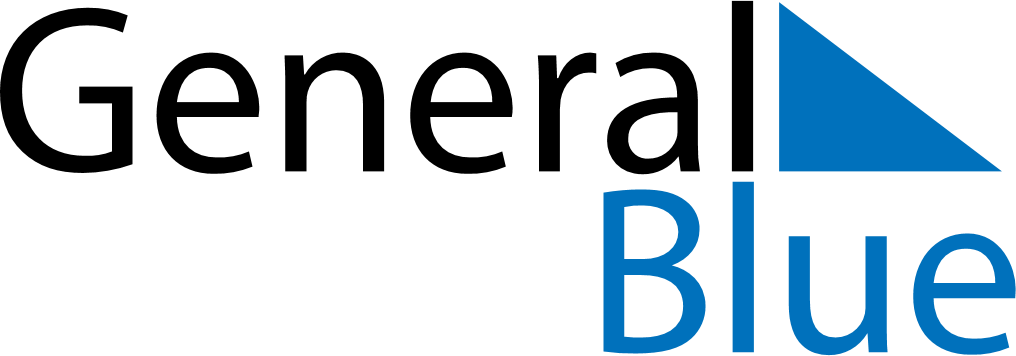 June 2024June 2024June 2024June 2024June 2024June 2024June 2024Kent, Washington, United StatesKent, Washington, United StatesKent, Washington, United StatesKent, Washington, United StatesKent, Washington, United StatesKent, Washington, United StatesKent, Washington, United StatesSundayMondayMondayTuesdayWednesdayThursdayFridaySaturday1Sunrise: 5:16 AMSunset: 8:57 PMDaylight: 15 hours and 41 minutes.23345678Sunrise: 5:15 AMSunset: 8:58 PMDaylight: 15 hours and 42 minutes.Sunrise: 5:14 AMSunset: 8:59 PMDaylight: 15 hours and 44 minutes.Sunrise: 5:14 AMSunset: 8:59 PMDaylight: 15 hours and 44 minutes.Sunrise: 5:14 AMSunset: 9:00 PMDaylight: 15 hours and 45 minutes.Sunrise: 5:14 AMSunset: 9:00 PMDaylight: 15 hours and 46 minutes.Sunrise: 5:13 AMSunset: 9:01 PMDaylight: 15 hours and 48 minutes.Sunrise: 5:13 AMSunset: 9:02 PMDaylight: 15 hours and 49 minutes.Sunrise: 5:12 AMSunset: 9:03 PMDaylight: 15 hours and 50 minutes.910101112131415Sunrise: 5:12 AMSunset: 9:03 PMDaylight: 15 hours and 51 minutes.Sunrise: 5:12 AMSunset: 9:04 PMDaylight: 15 hours and 52 minutes.Sunrise: 5:12 AMSunset: 9:04 PMDaylight: 15 hours and 52 minutes.Sunrise: 5:12 AMSunset: 9:05 PMDaylight: 15 hours and 53 minutes.Sunrise: 5:11 AMSunset: 9:05 PMDaylight: 15 hours and 53 minutes.Sunrise: 5:11 AMSunset: 9:06 PMDaylight: 15 hours and 54 minutes.Sunrise: 5:11 AMSunset: 9:06 PMDaylight: 15 hours and 55 minutes.Sunrise: 5:11 AMSunset: 9:07 PMDaylight: 15 hours and 55 minutes.1617171819202122Sunrise: 5:11 AMSunset: 9:07 PMDaylight: 15 hours and 56 minutes.Sunrise: 5:11 AMSunset: 9:08 PMDaylight: 15 hours and 56 minutes.Sunrise: 5:11 AMSunset: 9:08 PMDaylight: 15 hours and 56 minutes.Sunrise: 5:11 AMSunset: 9:08 PMDaylight: 15 hours and 56 minutes.Sunrise: 5:11 AMSunset: 9:08 PMDaylight: 15 hours and 56 minutes.Sunrise: 5:11 AMSunset: 9:09 PMDaylight: 15 hours and 57 minutes.Sunrise: 5:12 AMSunset: 9:09 PMDaylight: 15 hours and 57 minutes.Sunrise: 5:12 AMSunset: 9:09 PMDaylight: 15 hours and 57 minutes.2324242526272829Sunrise: 5:12 AMSunset: 9:09 PMDaylight: 15 hours and 56 minutes.Sunrise: 5:13 AMSunset: 9:09 PMDaylight: 15 hours and 56 minutes.Sunrise: 5:13 AMSunset: 9:09 PMDaylight: 15 hours and 56 minutes.Sunrise: 5:13 AMSunset: 9:09 PMDaylight: 15 hours and 56 minutes.Sunrise: 5:13 AMSunset: 9:09 PMDaylight: 15 hours and 56 minutes.Sunrise: 5:14 AMSunset: 9:09 PMDaylight: 15 hours and 55 minutes.Sunrise: 5:14 AMSunset: 9:09 PMDaylight: 15 hours and 55 minutes.Sunrise: 5:15 AMSunset: 9:09 PMDaylight: 15 hours and 54 minutes.30Sunrise: 5:15 AMSunset: 9:09 PMDaylight: 15 hours and 53 minutes.